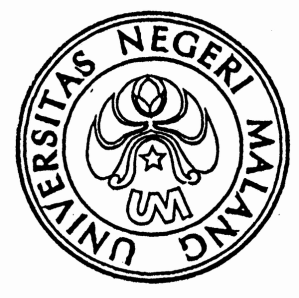 PROGRAM KREATIVITAS MAHASISWAUPAYA MODIFIKASI STRUKTUR KRISTAL DELAFOSSITE Cu(CrNi)O2 DENGAN DOPPING Ni UNTUK MENINGKATKAN DIELEKTRISITAS SEBAGAI VARIASI SUHUBidang Kegiatan:PKM-Gagasan TertulisDiusulkan oleh:	Ade Lucky Farida	307322407279/2007	Ernis Dwi Cahyaningrum	306322400759/2006	Dona Harinda Sasongko	306322400396/2006UNIVERSITAS NEGERI MALANGMALANG2010HALAMAN PENGESAHAN USULAN PKM-GT1.	Judul Kegiatan	: UPAYA MODIFIKASI STRUKTUR KRISTAL DELAFOSSITE CU(CRNI)O2 DENGAN DOPPING NI UNTUK MENINGKATKAN DIELEKTRISITAS SEBAGAI VARIASI SUHU2.	Bidang Kegiatan	: () PKM-GT	(  ) PKM-AI3.	Ketua Pelaksana Kegiatan/Penulis Utama	a. Nama Lengkap 			: Ade Lucky Farida	b. NIM 					: 307322407279	c. Jurusan 					: Fisika	d. Universitas 					: Negeri Malang	e. Alamat Rumah dan No Tel./HP 	: Jl. Kalirejo no.1 Kec Sukorejo Kab.Pasuruan			Hp.085655590606	f. Alamat email 				:lucky_imoet88@yahoo.co.id4.	Anggota Pelaksana Kegiatan/Penulis 	: 3 orang5.	Dosen Pendamping				a. Nama lengkap dan Gelar 		: Dr. Markus Diantoro, M.Si	b. NIP 					: 19661221 199103 1 001	c. Alamat Rumah dan No Tel./HP 	: Jl. Tegalgondo RT/RW 03/01			   Karangploso 0817425488Menyetujui					 	Malang, 25 Pebruari2010Ketua Jurusan Fisika	                     		Ketua PelaksanaKegiatan(Dr. Arif Hidayat, M.Si)				(Ade Lucky Farida)NIP. 19660822 199003 1 003				NIM.307322407279Pembantu Rektor 						Dosen PendampingBidang Kemahasiswaan(Drs. Kadim Masjkur, M.Pd)		     (Dr. Markus Diantoro, M.Si)NIP 19541216 198102 1 001			      NIP. 19661221 199103 1 001KATA PENGANTARAlhamdulillah, puji syukur kehadirat Allah SWT yang telah melimpahkan rahmat dan hidayah-Nya. Sholawat dan salam kepada Rasulullah Muhammad SAW, Tauladan sejati sampai akhir zaman sehingga penulis dapat menyelesaikan penulisan Program Kreativitas Mahasiswa-Gagasan Tertulis (PKM-GT) yang berjudul “UPAYA MODIFIKASI STRUKTUR KRISTAL DELAFOSSITE Cu(CrNi)O2 DENGAN DOPPING Ni UNTUK MENINGKATKAN DIELEKTRISITAS SEBAGAI VARIASI SUHU” dengan baik tanpa suatu halangan yang berarti. Tulisan ini disusun sebagai usulam PKM-GT tahun 2010. Terselesainya penulisan PKM-GT ini adalah berkat dukungan dari semua pihak, untuk itu penulis menyampaikan terima kasih yang sebanyak-banyaknya kepada:Bapak Dr. Markus Diantoro, M.Si selaku dosen pembimbing yang membimbing dan memberikan arahan kepada penulis.Orang tua penulis yang selalu memberikan dukungan dan do’anya.Segenap pihak yang telah ikut andil dalam proses penyelesaian penelitian ini yang tidak dapat penulis sebutkan satu per satu.Penulis menyadari bahwa tulisan ini masih banyak memiliki kekurangan. Oleh karena itu, penulis mengharapkan kritik dan saran yang bersifat membangun demi kesempurnaan tulisan. Semoga tulisan ini dapat memberi manfaat bagi perkembangan ilmu pengetahuan dan sumbangan ilmiah yang sebesar-besarnya bagi penulis dan pembaca.Malang, 1 Maret 2010			PenulisDAFTAR ISIHalamanHALAMAN PENGESAHAN USULAN PKM-GT	iiKATA PENGANTAR	iiiDAFTAR ISI	ivDAFTAR GAMBAR	vRINGKASAN	1PENDAHULUAN	Latar Belakang Masalah	1	Tujuan dan Manfaat	2GAGASAN	Kondisi Kekinian	3	Solusi yang Pernah Dilakukan	4	Kehandalan Gagasan	4	Strategi Penerapan	6KESIMPULAN	8DAFTAR PUSTAKA	9DAFTAR BIODATA PENELITI	11DAFTAR GAMBARHalamanGambar 1. Prinsip Yang Melandasi Proses Sintering..................................	 5Gambar 2. Perhitungan Dielektrik...…..……………….......................…....	 8UPAYA MODIFIKASI STRUKTUR KRISTAL DELAFOSSITE Cu(CrNi)O2 DENGAN DOPPING Ni UNTUK MENINGKATKAN DIELEKTRISITAS SEBAGAI VARIASI SUHUAde Lucky Farida, Ernis Dwi Cahyaningrum, Dona Harinda SasongkoJurusan Fisika Fakultas MIPA Universitas Negeri MalangJl. Semarang No.5 MalangRINGKASAN	Bahan Multiferroik belakangan ini menjadi topik pembicaraan dan penelitian  para ahli yang popular. Salah satu kajian tentang bahan magnetik adalah menghasilkan bahan multiferroik, dimana pemanfaatannya sangat diharapkan dalam dunia industri, misalnya pemanfaatan untuk sebuah memori yang bergantung kepada medis memori baru, digunakan untuk Filter, osilator, fase shifters dll. Selain memiliki aplikasi potensial untuk bahan-bahan yang berbasis magneto dielektrik, bahan multiferroik sangat menarik untuk dikaji, baik dari ilmu pengetahuan maupun teknologi. Guna meningkatkan performa sistem Cu(CrNi)O2 diperlukan kajian  modifikasi struktur kristal suatu bahan tertentu menghasilkan sifat fisis senyawa bahan yang terbentuk berubah, salah satunya adalah modifikasi bahan ferromagnetik dan ferroelektrik. 	Hubungan antara sifat fisis bahan merupakan kajian utama untuk fisika bahan. Setiap penelitian bahan baru tidak lepas dari sintesis bahan. Proses pemanasan merupakan proses kristalisasi bahan yang memegang peranan penting terhadap hasil karakterisik suatu bahan, karena kebanyakan suatu bahan multiferroik dibuat dengan proses sintering. Suhu dan waktu memegang peranan penting dalam proses sintering karena dengan suhu dan waktu berbeda maka sampel bahan akan diperoleh hasil yang berbeda juga. Untuk mengetahui perbandingan suhu yang digunakan digunakan sebuah perangkat yang barnama termistor. Pada penelitian ini akan dilakukan dengan memvariasi  suhu pada proses sintering yaitu 8000C, 9000C,10000C, dan 11000C.PENDAHULUANLatar Belakang	Bahan Multiferroik belakangan ini menjadi topik pembicaraan dan penelitian  para ahli yang popular. Salah satu kajian tentang bahan magnetik adalah menghasilkan bahan multiferroik, dimana pemanfaatannya sangat diharapkan dalam dunia industri, misalnya pemanfaatan untuk sebuah memori yang bergantung kepada medis memori baru, digunakan untuk Filter, osilator, fase shifters dll. Selain memiliki aplikasi potensial untuk bahan-bahan yang berbasis magneto dielektrik, bahan multiferroik sangat menarik untuk dikaji, baik dari ilmu pengetahuan maupun teknologi.	Pengertian dari multiferoik adalah gabungan antara ferromagnetik dan ferroelektrik pada fase “ferro” yang sama. Senyawa bahan hasil penggabungan, menghasilkan magnetisasi spontan jika di aplikasikan pada medan magnet dan akan terjadi polarisasi spontan jika diaplikasikan pada muatan listrik.	Modifikasi struktur kristal suatu bahan tertentu menghasilkan sifat fisis senyawa bahan yang terbentuk berubah, salah satunya adalah modifikasi bahan ferromagnetik dan ferroelektrik. Hubungan antara sifat fisis bahan merupakan kajian utama untuk fisika bahan. Terutama bahan-bahan baru karena sangat penting untuk mengetahui  kristalinitas, fase kristal, kisi kristal, posisi atom, jenis atom serta fraksinya.	Sejauh ini baru ada beberapa senyawa yang menunjukan sifat multiferroik. Pertama kali bahan multiferroik ditemukan adalah berupa ferromagnetik Ni3B7O13I (Nickel Iodone Baracite) (Hill, 2004). Selanjutnya ditemukan bahan multiferoik seperti (1-x)Pb(Fe1/3W1/3)O3-xPb(Mg1/2W1/2)O3, Pb(CoW)O7, Bi FeO3, YMnO3 (K Ramesha at al, 2006) dan RMn2O5 (J koo at al, 2005).	Setiap penelitian bahan baru tidak lepas dari sintesis bahan. Proses pemanasan merupakan proses kristalisasi bahan yang memegang peranan penting terhadap hasil karakterisik suatu bahan, karena kebanyakan suatu bahan multiferroik dibuat dengan proses sintering.	Sintering adalah pemanasan yang lebih tinggi dari pada tahap kalsinasi yang bertujuan agar butiran- butiran (grains) dalam partikel – partikel yang berdekatan dapat bereaksi dan menjadi bentuk yang diinginkan dengan suhu tinggi yang dibawah titik leleh. Suhu dan waktu memegang peranan penting dalam proses sintering karena dengan suhu dan waktu berbeda maka sampel bahan akan diperoleh hasil yang berbeda juga. Untuk mengetahui perbandingan suhu yang digunakan digunakan sebuah perangkat yang barnama termistor. Pada penelitian ini akan dilakukan dengan memvariasi  suhu pada proses sintering yaitu 8000C, 9000C, 10000C dan 11000C. Tujuan Dan ManfaatUntuk mengetahui sintesis senyawa multiferroik Cu(CrNi)O2.Untuk mengetahui Pengaruh suhu sintering terhadap Konstanta dielektrik senyawa multiferroik delafossite Cu(CrNi)O2.Untuk mengetahui manfaat senyawa delafosite dalam dunia industri GAGASANKondisi KekinianPengertian bahan multiferroik dibagi menjadi dua yaitu: pada awalnya bahan multiferoik adalah penggabungan antara feroelektrik dan feromagnetik pada fase (ferro) yang sama. Namun dalam pengembangannya, multiferoik adalah gabungan dari ferroelektrik lemah dan ferromagnetik lemah.Multiferroik merupakan penggantian unsur-unsur senyawa yang mempunyai struktur yang sama, seperti BiFeO3 dan YMnO3 yang merupakan contoh ferrolektrik dan juga ferromagnet. BiMnO3 menunjukan ferroelektrik pada temperatur currie Tc = 450 K dan ferromagnetik pada suhu 105 K. Senyawa BiCrO3 menunjukan ferroelektrik pada temperatur Tc = 440 K dan antiferromagnetik pada temperatur TN = 114 K.Dalam fase ferroelektrik jika bahan bertemperatur T < Tc, maka bahan akan terpolarisasi secara spontan. Dengan demikian, pada temperatur currie Tc merupakan temperatur transisi fase. Polarisasi spontan tidak sama dalam seluruh bagian bahan. Oleh karena itu bahan terdiri dari sejumlah domain yaitu daerah dimana polarisasinya seragam. Ferromagnetik menyangkut pensejajaran sebagian besar momen magnetik molekuler kedalam suatu arah tertentu yang disukai dalam kristal. Gejala ini sering ditemukan dalam transisi metal dimana sel 3d dan 4f tidak terisi penuh. Contoh bahan ini adalah logam transisi seperti Fe, Co, dan Ni dan oksida logam transisi isolator CrO2. Untuk teknik pengolahan sehingga dihasilkan suatu senyawa material dan komponen dari logam atau serbuk dengan menerapkan energi yang berkenaan dengan suhu digunakan sintering. Sintering dilakukan dibawah suhu leleh yang berfungsi untuk membentuk fase tertentu dan mengompakkan komposisi fase. Sebelum dilakukan sintering diperlukan proses sintesis dari bahan – bahan yang akan dibentuk.Proses sintesis merupakan proses yang diperlukan untuk membentuk bahan – bahan baru. Proses sintesis biasanya diawali dengan penyiapan serbuk bahan. Proses serbuk terdiri atas control ukuran partikel serbuk dan hasil campurannya. Pengontrolan lama dan suhu sintering juga merupakan perameter kritis yang mempengaruhi terhadap terbentuknya hasil reaksi yang homogen. Penyiapan serbuk dimulai dengan proses penggerusan untuk memperkecil ukuran butiran dan juga agar butiran tetangga dapat bereaksi sehingga terbentuk senyawa baru yang lebih stabil pada saat disintering. Guna upaya modifikasi struktur Kristal delafossite Cu(CrNi)O2 dengan dopping Ni untuk meningkatkan dielektrisitas sebagai variasi suhu, diperlukan perhitungan konstanta dielektrik. Konstanta dielektrik adalah perbandingan antara kapasitansi kapasitor dengan bahan dielektrik dan kapasitansi kapasitor tanpa bahan dielektrik. Konstanta dielektrik dapat dipakai untuk menyatakan kekuatan bahan dielektrik dalam menyimpan muatan listrik. Dengan penambahan bahan ferromagnetik pada bahan semikonduktor sangat berpengaruh pada sifat fisis yang dimiliki oleh bahan tersebut diantaranya konstanta dielektrik.Nilai kapasitas kapasitor bergantung pada jenis bahan yang ada diantara plat penghantar dalam kapasitor, ukuran dan bentuk geometri plat penghantar, dan jarak antara dua plat penghantar. Pada kapasitor yang berisi ruang hampa nilai kapasitas kapasitor dinyatakan dengan persamaan:C=ε0Dengan C = Kapasitansi Kapasitor (farad), A = Luas masing – masing plat penghantar (m2), l = Jarak antar kedua plat (m), ε0 = Permitivitas ruang hampa yang nilainya 8,85 x 10-12 (F/m).Ketika sebuah bahan dielektrik disisipkan menggantikan ruang hampa itu antara dua plat penghantar, menyebabkan terjadinya mekanisme polarisasi dalam bahan dielektrik yang berdampak pada bertambah besarnya muatan listrik yang tersimpan dalam kapasitor.Apabila kapasitansi kapasitor C sudah didapatkan maka nilai konstanta dielektrik (Ke) dapat ditentukan. Persamaan yang digunakan untuk menghitung nilai konstanta dielektrik yang digunakan dalam menyatakan kekuatan bahan dielektrik dalam meyimpan muatan  listrik sebagai berikut:Ke  = εr = Keterangan:C 	= Kapasitansi Kapasitor (farad)Ke = Konstanta Dielektrikε0 	= Permitivitas Dielektrik (farad/ m)A	= Luas Plat (m2)Persamaan diatas digunakan untuk menghitung konstanta dielektrik yang dipakai dalam menyatakan kekuatan bahan dielektrik dalam menyimpan muatan listrik.Solusi yang Pernah Dilakukan Dalam sebuah penelitian telah dilaporkan struktur Kristal, magnetic keyakinan pribadi dan sifat – sifat thermoelectric delafossite jenis oksidasi dalam sampel CuCr1-xMgxO2 pada suhu dalam kisaran 4-1.100 K. Gejala ferromagnetik adalah gejala terjadinya magnetisasi secara spontan pada suatu bahan magnet. Bahan multiferoik pertama kali ditemukan berupa feromagnetik lunak dari Nickel Iodine Baracite (NiB7O13I) dan diikuti dengan mensintesis bahan-bahan multiferoik dari campuran Boracite. Penelitian tentang multiferoik dimulai di Rusia sekitar tahun 1950-an. Sedangkan sintesis bahan-bahan Multiferoik dilakukan sekitar tahun 1960-an yang berupa (1-x)Pb(Fe1/3W1/3)O3-xPb(Mg1/2W1/2)O3. Kehandalan GagasanDari penelitian ini, digunakan perangkat alat dari semikonduktor yang sangat bergantung pada suhu, alat ini bernama termistor. Keuntungan dengan menggunakan alat ini adalah perangkat ini dapat dikalibrasi sehingga dapat berfungsi sebagai thermometer. Termistor ini mempunyai koefisien suhu positif (PTC), Koefisien suhu negative (NTC) dan juga Resistor Temperatur Kritik (CTR). Kedua jenis termistor ini yaitu PTC dan NTC pasti memiliki fitur dan keuntungan sendiri. Pada koefisien Suhu Negatif sangat peka oleh karena itu mampu mendeteksi perubahan kecil didalam suhu. Dalam material pada umumnya yang dapat dipanaskan atau disintering dalam suhu tinggi adalah Mn2O3, NiO, Co2O3,Cu2O, Fe2O3, TiO2, dan U2O3. Pada umumnya PTC(Koefisien temperature negatif) . Dibawah ini ditunjukkan perbedaan pengaruh I-V yang menghasilkan karakterisasi pemanasan Pada termistor NTC, Pemanasan mempengaruhi penurunan resistan dan kenaikan kembali untuk  Berawal dari sini, kita akan bisa mengetahui struktur Kristal, magnetic keyakinan pribadi dan sifat – sifat thermoelectric delafossite jenis oksidasi dalam sampel CuCrNiO2 pada suhu dalam kisaran yang sudah ditentukan.  Pada akhirnya kita bisa menghasilkan bahan dielektrik pada senyawa delafossite yang kebanyakan memiliki sifat ini adalah jenis keramik.  Bahan dielektrik yang digunakan dalam komponen elektronika adalah kapasitor. Kapasitor adalah suatu komponen elektronika yang terdiri dari duah plat penghantar sejajar yang disekat satu sama lain dengan bahan dielektrik. Fungsi dielektrik pada plat kapasitor antara lain adalah:Untuk menempatkan masalah mekanik, menempatkan dua lembaran logam yang berdekatan tanpa terjadi persentuhan.Sifat kuat dielektrik lebih besar di udara, maka maksimum beda potensialnya yang dapat ditahan kapasitor menjadi lebih besar tanpa merusaknya.Kapasitansi akan menjadi lebih besar dengan disisipkannya bahan dielektrik pada kapasitor.Agar proses pamanasan bisa terlaksana , maka di perlukan adanya proses pemanasan dalam hal ini, proses sintering sangat diperlukan. Sintering adalah proses pemanasan dengan suhu  tertentu untuk membentuk fase dan mengompakkan komposisi yang diinginkanKebanyakan produk keramik mengikuti proses pembentukan sintering. Proses sintering dimulai dengan partikel halus yang kemudian beraglomerasi menjadi bentuk yang dikehendaki, disusul dengan pembakaran untuk mengikat partikel  menjadi  bahan padat. Sintering tanpa cairan memerlukan difusi dalam bahan sehingga memerlukan suhu yang tinggi. Akan tetapi kebanyakan benda logam dan serbuk dan berbagai keramik dielektrik dan magnetik dibuat dengan cairan sinter padat. Dengan adanya penelitian ini, bisa  mengetahui lebih awal proses pembentukan sintering pada bahan senyawa delafossite tentuya dengan perlakuan sama dengan yang dilakukan pada kebanyakan produk keramik.Prinsip yang melandasi proses sintering dijelaskan pada gambar berikut				(a)				       (b)	Gambar: (a)  Sebelum disintering, permukaan tidak menyatu	(b)  Setelah disintering butiran-butiran hanya ada satu permukaan saja.	Tampak pada gambar 2.5 (a) ada dua permukaan yang membatasi partikel sebelum disintering, (b) Setelah disintering hanya terdapat satu batas butir. Kedua permukaan merupakan batas dengan energi tinggi sedangkan batas butir memiliki energi yang lebih rendah. Jadi reaksi ini mudah terjadi pada suhu tinggi dimana atom-atom lebih mudah bergerak (Van Vlack,1991).Berbagai tahapan-tahapan dalam proses pembentukan harus dilakukan secara teliti dan benar dimulai dari proses pencampuran, penggerusan, hingga pengepresan, karena hal itu akan berpengaruh terhadap keberhasilan penelitian.Penelitian ini merupakan penelitian yang sangat baru dalam memodifikasi struktur kristal delafossite terutama pada bahan CuCrNiO2 dengan dopping Ni untuk meningkatkan dielektrisitas sebagai variasi suhu. Bahkan pada penelitian ini, guna meningkatkan dielektrisitas yang banyak digunakan pada bahan elektronika, kita juga bisa memodifikasikan apakah bisa menghasilkan daya magnet tinggi juga. Untuk mendukung tujuan tersebut, pada penelitian ini dilakukan proses sintering. Metode sintesis bahan  yang digunakan dengan menggunakan metode reaksi padatan (solid state reaction). Karakterisasi sifat fisis mengunakan metode  pengukuran langsung dengan mengunakan alat kapasitansimeter dengan tipe AD-5822 dan analisisnya secara kuantitatif.Strategi PenerapanPeralatan yang dipakai dalam memodifikasi struktur kristal delafossite CuCrNiO2 adalah  sebagai berikut: 	1.	Neraca AND HF – 3000 (0.01 g) maksimum 3100 g;	2.	Mortar (dari keramik Berlin), spatula dan penggerus;3.	Set pelat parallel;4.	Cetakan sampel : hard stainless steel   = 1 cm dan tinggi 4.5 cm;. 5.	Tungku  Thermolyne  48000 dapat diprogram maksimum 1200 0C;6.	Kapasitansi Meter digital tipe AD 5822;7.	Cawan Crusible, kertas puyer,Furnace;8.	Thermos.9.	Komputer dengan bantuan software program Microcal Origin yang digunakan untuk membuat plot kurva resistivitas dan temperature pemanasan.Adapun bahan yang digunakan dalam penelitian ini yaitu sebagai berikut:1.	Cu kemurnian 99.9% dr senyawa CuO2.	Cr2O3 kemurnian 99%3.	NiO kemurnian 99%Dalam Penelitian ini sampel yang dihasilkan adalah berupa pelet berbentuk silinder atau lebih dikenal dengan tablet. Tahapan pembuatan sampel senyawa Cu(CrNi)O2 yaituPersiapan dan penimbangan sampelMempersiapkan bahan dasar yang digunakan adalah CuO, Cr2O3, NiO seberat 1,5 gram. Langkah pertama adalah menentukan berat atom (BA) dan berat molekul (BM).Massa atom relative (Ar) :Cu = 63,55Cr  = 52Ni  = 58,69O   = 16Massa Molekul Relatif (Mr) :CuO   = 79,55Cr2O3 = 152NiO    = 74,69Persamaan Reaksi :CuO + 0.485 Cr2O3 + 0.03 NiO                          CuCr0.97Ni0.03O2 + xO2Penentuan massa bahan konsentrasi molar (x) :Untuk x = 0.03  yaitu:BM (Berat Molekul) :CuO 				 =   79,55     gr/molCr2O3 x 0,485			 =   73,72     gr/molNiO    x 0,03			 =     2,2407 gr/molBerat Molekul Total		 = 155,5107 gr/molMassa total tablet adalah 1,5 gram, maka besar mol adalah = 0,00964564 molJadi, massa dalam setiap bahan dalam satu sampel adalah :CuO	 = 0,00964564 mol x 79,55  gr/mol 		 = 0,76731 grCr2O3  = 0,00964564 mol x 73,72  gr/mol		 = 0,71107 grNiO	 = 0,00964564 mol x 2,2407 gr/mol		 = 0,02161 grBahan untuk 4 sampel adalah :CuO	 = 0,76731 gr x 4 = 3,06924 grCr2O3	 = 0,71107 gr x 4 = 2,84428 grNiO	 = 0,02161 gr x 4 = 0,08644 gr Pencampuran sampelBahan dasar yang sudah ditimbang selanjutnya dilakukan proses pencampuran dilakukan melalui beberapa tahapan, yaitu setelah masing – masing bahan ditimbang, kemudian semuanya ditempatkan dalam satu wadah tertentu yang bernama mortar. Dalam wadah atau mortar tersebut semua bahan dihaluskan. Proses ini harus dilakukan secara berhati – hati agar tidak terjadi kontaminasi, baik kontaminasi oleh lingkungan sekitar ataupun oleh peralatan.Penggerusan sampelBahan sampel yang berada didalam wadah, semuanya dihaluskan dengan cara digerus yang bertujuan agar bahan benar – benar halus dan tercampur sempurna sehingga didapatkan sampel yang baik. Proses ini harus dilakukan secara berhati – hati agar tidak terjadi kontaminasi, baik kontaminasi oleh lingkungan sekitar maupun oleh peralatan.Pembuatan tabletUntuk membuat tablet dilakukan beberapa tahapan sebagai berikut:Membersihkan badan dan alas dies dan merangkaikan keduanya.Memasukkan sedikit demi sedikit campuran serbuk kedalam rongga dies yang sudah dirangkaikan Setelah memasukkan serbuk dalam rongga, memasukkan punch hingga menutup rongga lalu meletakkan puch dalam mesin pressing.Melakukan pressing dengan gaya tekanan yang seimbang.Melakukan pengambilan tablet hasil kompaksi dengan cara meletakkan dies dengan ukuran rongga yang lebih luas dibawah dies yang tablet dan puch masih melekat kemudian meletakkan kedua dies tersebut dalam mesin pressing untuk ditekan kembali. Untuk mengambil tablet, tekanan tidak boleh telalu keras.Membuat tablet dengan tahapan 1 sampai 5 sebanyak 4x.	Perhitungan Konstanta Dielektrik	Alat yang digunakan yaitu:Kapasitansi meterBahan DielektrikKabel konektorPower SupplyPlat KapasitorLangkah – langkah pengukuran nilai konstanta dielektrik adalah sebagai berikut:Menyusun peralatan  seperti gambar dibawah iniMenyiapkan bahan dasarMengukur kapasitansi kapasitor dengan cara membaca langsung pada kapasitansi meter sebagai C.KESIMPULANMultiferoik adalah gabungan antara ferromagnetik dan ferroelektrik pada fase “ferro” yang sama. Senyawa bahan hasil penggabungan, menghasilkan magnetisasi spontan jika di aplikasikan pada medan magnet dan akan terjadi polarisasi spontan jika diaplikasikan pada muatan listrik. Modifikasi struktur kristal suatu bahan tertentu menghasilkan sifat fisis senyawa bahan yang terbentuk berubah, salah satunya adalah modifikasi bahan ferromagnetik dan ferroelektrik..Hubungan antara sifat fisis bahan merupakan kajian utama untuk fisika bahan. Terutama bahan-bahan baru karena sangat penting untuk mengetahui  kristalinitas, fase kristal, kisi kristal, posisi atom, jenis atom serta fraksinya. Setiap penelitian bahan baru tidak lepas dari sintesis bahan. Proses pemanasan merupakan proses kristalisasi bahan yang memegang peranan penting terhadap hasil karakterisik suatu bahan, karena kebanyakan suatu bahan multiferroik dibuat dengan proses sintering. Sintering adalah pemanasan yang lebih tinggi dari pada tahap kalsinasi yang bertujuan agar butiran- butiran (grains) dalam partikel – partikel yang berdekatan dapat bereaksi dan menjadi bentuk yang diinginkan dengan suhu tinggi yang dibawah titik leleh. Suhu dan waktu memegang peranan penting dalam proses sintering karena dengan suhu dan waktu berbeda maka sampel bahan akan diperoleh hasil yang berbeda juga. Untuk mengetahui perbandingan suhu yang digunakan digunakan sebuah perangkat yang barnama termistor.Prediksi hasil yang didapat dari hasil penelitian ini adalah semakin tinggi suhu pada proses sintering maka akan menaikkan konstanta dielektrik bahan tersebut. Pernyataan ini di dukung dengan adanya jari – jari Cr lebih besar dari Ni(RCr = 0.73 dan RNi = 0.69), maka Kristal akan menyusut sehingga menghasilkan daya ikat lebih kuat serta dielektrisitasnya meningkat.DAFTAR PUSTAKAVlack Van. H. L. 1991. Material Science for Engineers. USA : Addision – Wesley Publishing Company, Inc.http://hyperphysics.phy-str.gsu.edu/hbase/minerals/delafossite.html, diakses tanggal 12 Februari 2010.Hayashi, Ken. Nozaki, Tomohiro. and Kajitani, Tsuyoshi. 2007. Japanese Journal of Applied Physics: Structure and High Temperature Thermoelectric Properties of Delafossite-Type Oxide CuCr1-xMgxO2 (0 x  0.05). The Japan Society of Applied Physics. Volume 46,No. 8A,Hal 5226-5229.Kittel, Charles. 2002. Introduction to Solid State Physic. John Wiley & Sons, Inc., Singapore, New York, Chichester, Brisbane, Toronto.Vlack Van. H. L. 1970. Material Science for Engineers. USA : Addision – Wesley Publishing Company, Inc.A.Hill, Nicola.2004. First Principles Study of Multiferroic    Magnetoelectric Manganites. University of California Santa Barbara, MaterialsDepartment.Afifah, Afrida Nur. 2008. Analisis Struktur Kristal Senyawa Multiferoik Tb1-xMn2O5 (x=0;0.5;1) dan Pengaruh Terhadap sifat Magnetnya. Skripsi tidak diterbitkan. Malang : FMIPA Universitas Negeri Malang.Tim Penyusun. 2000. Pedoman Penulisan Karya Ilmiah. Malang: Universitas Negeri Malang.Vlack,V. H. Lawrence.1964.Element of Materials Science, An Introductory Text for Engineering Students.London: Addison- Wesley Publising Company, Inc.Sear, Zemansky.1969. fisika Untuk Universitas 1, Mekanika. Panas Bunyi.             Jakarta: Penerbit Bina Cipta.Vlack Van. H. L. 1970. Material Science for Engineers.USA: Addition      Wesley Publishing Company, inc.D.Petruzella, Frank. 1996. Elektronika industry/ Frank D.Petruzella.Diterjemahkan oleh : Sumanto Yogyakarta : Penerbit Andi.Ng. Kwok. K, 1995. Complate guide to semiconductor device/ Kwog K.Ng. McGraw-Hill Series in electrical and computer engineering. Elecktrics and VLSI circuit.Callister, Jr.William, D. 1991. Materials Science and Engineering And Introduction. New York: John & Sons; IncDAFTAR BIODATA PENELITIKETUA  PELAKSANA Nama	: Ade Lucky FaridaTTL          	: Surabaya, 1 Desember 1988Jenis kelamin	: PerempuanAlamat asal	: Jl. Kalirejo No.1 Rt.01 Rw.08  Kec.Sukorejo Kab.Pasuruan	Agama	: Islam	Status	: MahasiswaRiwayat Pendidikan                                                                                                Malang, 3 Maret 2010	                        Ade Lucky Farida		NIM 307322407279ANGGOTA  PELAKSANA 1Nama	: Ernis Dwi  CahyaningrumTTL	: Kediri, 23 Oktober 1987Jenis kelamin	: PerempuanAlamat asal	: Desa Sonorejo kec. Nggrogol Kab KediriAgama	: IslamStatus	: MahasiswaRiwayat Pendidikan Malang, 3 Maret 2010      			   Ernis Dwi Cahyaningrum                                                                                            NIM 306322400759ANGGOTA  PELAKSANA 2Nama	: Dona Harinda SasongkoTTL	: Jombang, 26 Mei 1988Jenis kelamin	: PerempuanAlamat asal	: Jl. Kusuma Bangsa gank Kusuma no.7 kec Jombang Kab.JombangAgama	: IslamStatus	: MahasiswaRiwayat Pendidikan                                                                    Malang, 3 Maret 2010Dona Harinda Sasongko                                                                                       NIM 306322400396No.JenjangNama SekolahTahun1SDSDN 1 Pandaan1995-20002SMPMts Negeri 1 Pandaan2000-20033SMASMA Negeri 1 Purwosari2003-20064PTJurusan Fisika FMIPA UM2007-sekarangNo.JenjangNama SekolahTahun1SDSDN KedungSari 031995-20002SMPSLTP 1 Nggrogol2000-20033SMASMAN 1 Pawiatan Daha2003-20064PTJurusan Fisika FMIPA UM2006-sekarangNo.JenjangNama SekolahTahun1SDSDN 1 Kepanjen1995-20002SMPSLTPN 1 Jombang2000-20033SMASMAN  1 Jombang2003-20064PTJurusan Fisika FMIPA UM2006-sekarang